Publicado en Barcelona el 13/10/2023 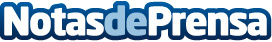 Schneider Electric lanza nuevas soluciones y funcionalidades KNX para el control y la monitorización de espaciosLa nueva pantalla táctil KNX SpaceLogic 4" permite controlar cualquier estancia de forma sencilla e intuitiva, combinando la funcionalidad de un termostato, la versatilidad de un pulsador y la facilidad de uso de un smartphone. La última actualización de la app Wiser KNX incorpora nuevas funcionalidades de monitorización y control del consumo energéticoDatos de contacto:Noelia IglesiasTeam Lewis935228610Nota de prensa publicada en: https://www.notasdeprensa.es/schneider-electric-lanza-nuevas-soluciones-y Categorias: Hogar Sostenibilidad Innovación Tecnológica Sector Energético http://www.notasdeprensa.es